Eimy Neilly Infante Silva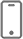 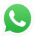 Cel: (011) 2390-8882 / (011) 6459-7772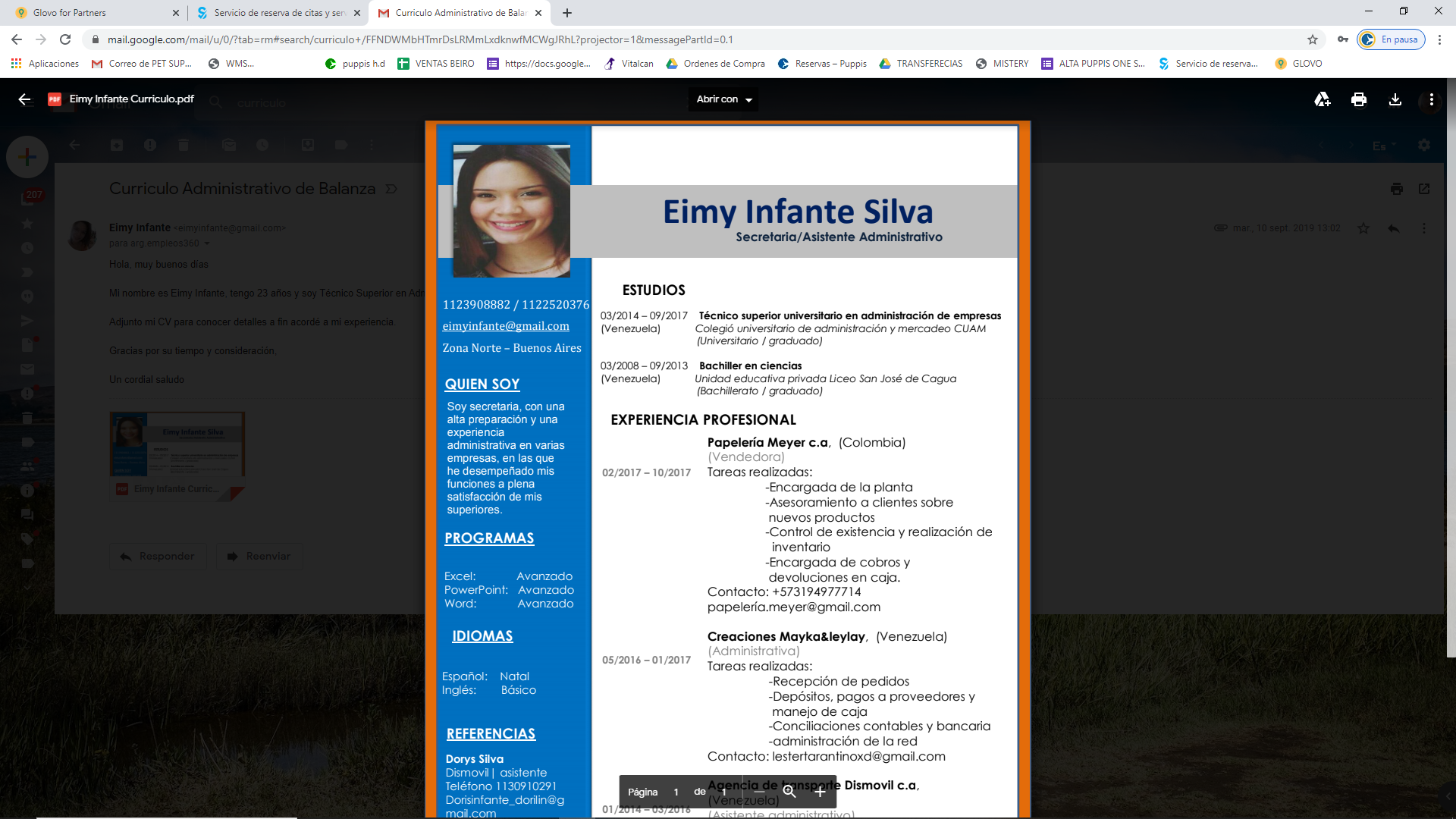      eimyinfante@gmail.com            23 años, Casada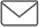 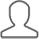       11 de Marzo de 1996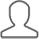     DNI: 95.789.339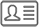     CUIL: 27-95789339-8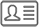 Paunero 848 Muñiz – San Miguel. Experiencia Laboral	CAJERA ADMINISTRATIVA  Mundo Mágico S.A (Argentina)Desde Abril 2018 – Hasta Febrero 2019 Contacto:  info@mundomagicoweb.com.ar Atención y servicio al público. Crear un ambiente amigable, recibir e informar a los clientes de una manera cortés y profesional.Apoyar en los procesos Administrativos.Liquidación de caja.Liquidación de Sueldos.Cierre de caja.Asumir la responsabilidad del Jefe cuando este se ausente.Realizar tareas de cobranzas.Entre otras actividades que me designe el Jefe directo.ASISTENTE ADMINISTRATIVA Eurogar Maderas Americanas S.R.L (Argentina)Desde Octubre 2017 – Hasta Febrero 2018Contacto:  0348 462-1587Recepción de documentos.Atender llamadas telefónicas.Atender visitas.Archivar documentos.Realizar cálculos en cuanto a la gestión de facturas, pedidos de clientes,etc.Realizar seguimiento a los pagos para su cancelación oportuna.Hacer seguimiento a las órdenes de compras y la recepción de mercancías.Informar a los proveedores sobre la cancelación de las facturas.Estar al día de la tramitación de expedientes.Realizar registro contable.Tramitar los depósitos bancarios y mantener registro de los mismos.Entre Otras Actividades.ANALISTA ADMINISTRATIVO Agencia de transporte Dismovil c.a. (venezuela)Contacto: infante.douglas@gmail.comManejo de paquetería Excel, word, sistemas, análisis.Proyección de resoluciones a casos concretos.Manejo de expedientes.Manejos de flujos de caja y conocimiento del área de tesorería.Manejo de Cuentas por pagar, cuentas por cobrar, bancos.Llevar control de pagos y de bancos.Manejo y revisión de conciliaciones bancarias y facturación, así como también retenciones de IVA e ISLR.Realizar análisis y registro de asientos contables.Elaborar los cheques y pagos a los proveedores.Realizar facturación y cobranzas.Entre otros Formación Profesional	03/2014 – 09/2017	Técnico superior universitario en administración de empresas(Venezuela)	 Colegió universitario de administración y mercadeo CUAM (Universitario / graduado)03/2008 – 09/2013	Bachiller en ciencias(Venezuela)	Unidad educativa privada Liceo San José de Cagua (Bachillerato / graduado)Habilidades y Conocimientos:                                                Ingles BásicoTango Gestión (Administrativo)Paquete Office (Excel, work, power point) Avanzado.Curso Asistente Administrativo Curso Ejecutivo de Marketing y Venta Curso de Asistente Administrativo Contable